PENGARUH KEPEMILIKAN MANAJERIAL, KOMITE AUDIT, DAN PENGGUNAAN DERIVATIF KEUANGAN TERHADAP EFFECTIVE TAX RATE PADA PERUSAHAAN MANUFAKTUR YANG TERDAFTAR DI BEI PERIODE 2015-2017 Oleh:Nama : YensiNIM   : 36150088Skripsi Diajukan sebagai salah satu syarat untukmemperoleh gelar Sarjana AkuntansiProgram Studi AkuntansiKonsentrasi Perpajakan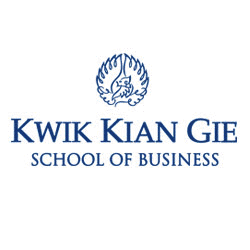 INSTITUT BISNIS dan INFORMATIKA KWIK KIAN GIEJAKARTAApril 2019